KLASA: 363-01/23-01/38URBROJ: 2196-7-01-23-1      Babina Greda, 31. ožujka 2023.  Na temelju članka 71. Zakona o komunalnom gospodarstvu ("Narodne novine“ br. 68/18, 110/18, 32/20), članka 18. Statuta Općine Babina Greda (“Sl. Vjesnik Vukovarsko – srijemske županije” br. 11/09, 04/13, 03/14, 01/18, 13/18, 27/18-pročišćeni tekst, 21A/19, 03/20 i 04/21), članka 45. Poslovnika Općinskog vijeća Općine Babina Greda, (“Službeni vjesnik Vukovarsko – srijemske županije” br. 11/09, 01/18 i 04/21) Općinsko vijeće Općine Babina Greda na 17. sjednici održanoj dana 31. ožujka 2023. godine, donosi                     ODLUKUO REALIZACIJI PROGRAMA GRADNJE OBJEKATA I UREĐAJA                                                KOMUNALNE INFRASTRUKTURE ZA 2022. GODINUČlanak 1.Donosi se Odluka o prihvaćanju realizacije Programa gradnje objekata i uređaja komunalne infrastrukture na području Općine Babina Greda za 2022. godinu, kako slijedi:GRAĐENJE KOMUNALNE INFRASTRUKTUREGrađenje komunalne infrastrukture za nerazvrstane ceste, javne zelene površine i građevine i uređaji javne namjene u 2022. godini:1. Nerazvrstane ceste:2. Javne zelene površine3. Građevine i uređaji javne namjeneREKAPITULACIJAUPRAVLJANJE GRAĐEVINAMA ZA GOSPODARENJE KOMUNALNIM OTPADOM  - RECIKLŽANO DVORIŠTE3. Građevine i uređaji javne namjeneIskaz financijskih sredstava potrebnih za građenje komunalne infrastrukture, nerazvrstane ceste, groblja i javnu rasvjetu u 2021. godini s naznakom izvora financiranja djelatnosti:SVEUKUPNO GRAĐENJE I UPRAVLJANJE KOMUNALNOM INFRASTRUKTUROM U 2022. GODINIGrađenje komunalne infrastrukture u 2022. godini……………….....7.019.199,63 kunaUpravljanje građevinama za gospodarenje komunalnim otpadom – reciklažno dvorište…………………………….167.320,50 kunaSVEUKUPNO…………………………………………………………………….7.186.520,13 kunaUkupna sredstva utrošena za izvršenje Programa za 2022. godinu iznose: 7.186.520,13 kuna ili 953.815,13 eura što je 96.22 % od ukupno planiranih sredstava.Zaključno: sve stavke su unutar planiranog te nema previše odstupanja, osim u točki 2. pod rednim brojem 1. „Nogostupi“ došlo je do odstupanja iz razloga što je pod istom stavkom proknjižena izrada geodetske podloge za izgradnju ceste s pješačkom stazom u ulici Matije Bačić.Članak 2.Ova Odluka stupa na snagu danom donošenja, i objaviti će se u Službenom vjesniku Vukovarsko – srijemske županije.                                                                                                                   PREDSJEDNIK OPĆINSKOG  VIJEĆA:                                                                                                              Tomo Đaković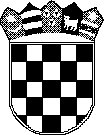 REPUBLIKA HRVATSKA VUKOVARSKO – SRIJEMSKA ŽUPANIJAOPĆINA BABINA GREDAOPĆINSKO  VIJEĆERED.BROJKOMUNALNA INFRASTRUKTURAIZVOR FINANCIRANJAPlanirano (kn)Ostvareno (kn)Realizacija (%)1.Cesta do zone1.1. Opći prihodi i primici4.1. Pomoći4.219.770,51 kuna4.012.217,22kuna95.08 %UKUPNO4.219.770,51 kuna4.012.217,22 kuna95.08 %RED.BROJKOMUNALNA INFRASTRUKTURAIZVOR FINANCIRANJAPlanirano (kn)Ostvareno (kn)Realizacija (%)1.Nogostupi1.1. Opći prihodi i primici19.000,00 kuna26.500,00 kuna139.47 %UKUPNO19.000,00 kuna26.500,00 kuna139.47 %RED.BROJKOMUNALNA INFRASTRUKTURAIZVOR FINANCIRANJAPlanirano (kn)Ostvareno (kn)Realizacija (%)1.Izgradnja pomoćne zgrade4.1. Pomoći50.000,00kuna39.616,90 kuna79.23 %2.Izgradnja školske sportske dvorane7.1. Namjenski primici od zaduživanja1.500.000,00 kuna1.500.000,00 kuna100 %3.Rekonstrukcija / dogradnja doma kulture Franjo Delić4.1. Pomoći7.1. Namjenski primici od zaduživanja1.062.750,00 kuna963.159,99 kuna90.62 %4.Izgradnja dječjih igrališta4.1. Pomoći472.000,00 kuna477.705,52 kuna101.20 %UKUPNO3.084.750,00 kuna2.980.482,41 kuna96.62 %1. Nerazvrstane ceste1. Nerazvrstane ceste  4.012.217,222. Javne zelene površine3. Građevine i uređaji javne namjene2. Javne zelene površine3. Građevine i uređaji javne namjene     26.500,002.980.482,41SVEUKUPNO                                                                                          7.019.199,63kuna ili 931.607,89 eura7.019.199,63kuna ili 931.607,89 eura7.019.199,63kuna ili 931.607,89 euraRED.BROJKOMUNALNA INFRASTRUKTURAIZVOR FINANCIRANJAPlanirano (kn)Ostvareno (kn)Realizacija (%)1.Reciklažno dvorište4.1. Pomoći190.000,00kuna167.320,50 kuna88.06 %UKUPNO190.000,00 kuna167.320,50 kuna88.06 %1. 1.1. Opći prihodi i primici2. 4.1. Pomoći3. 7.1. Namjenski primici od zaduživanja     294.125,00 kn     4.444.664,64 kn     2.280.409,99 knSVEUKUPNO   7.019.199,63  kuna      ili 931.607,89 eura           7.019.199,63  kuna      ili 931.607,89 eura           7.019.199,63  kuna      ili 931.607,89 eura        